5th Grade Families...Dedication Ads on Sale for the 2016-2017 R. B. Hunt Yearbook!!Do not miss this opportunity to honor your special 5th grader! Please indicate your choice:       Remember: the deadline to turn in order forms, camera-ready art and payment is February 24h at 3:30pm.  All Ads must be camera ready…all text and photos combined into one .jpeg or PDF document.STUDENT NAME____________________________    TEACHER____________________Contact person for questions regarding ad: ______________________________________________Phone number: ___________________     Email Address: __________________________________Helpful instructions for creating your ad can be found on the R. B. Hunt webpage: www-rbh.stjohns.k12.fl.usDeadline to submit order form, payment & camera-ready ad on a CD is Friday, February 24th at 3:30 pm. Make checks payable to R. B. Hunt Elementary School. Please send your order form, and your Camera Ready ad on a CD, along with payment, in an envelope in your Red Folders. Please write: ATTENTION 5th GRADE YEARBOOK AD on the envelope. Ads without payment will be returned.If you do not receive and email confirmation of your ad by February 24th, you must contact: patience.atteberry@stjohns.k12.fl.us DEADLINE: February 24, 2017 at 3:30pm –late orders will not be accepted.Full Page Ad  Photos & Text (7½” x 10”)  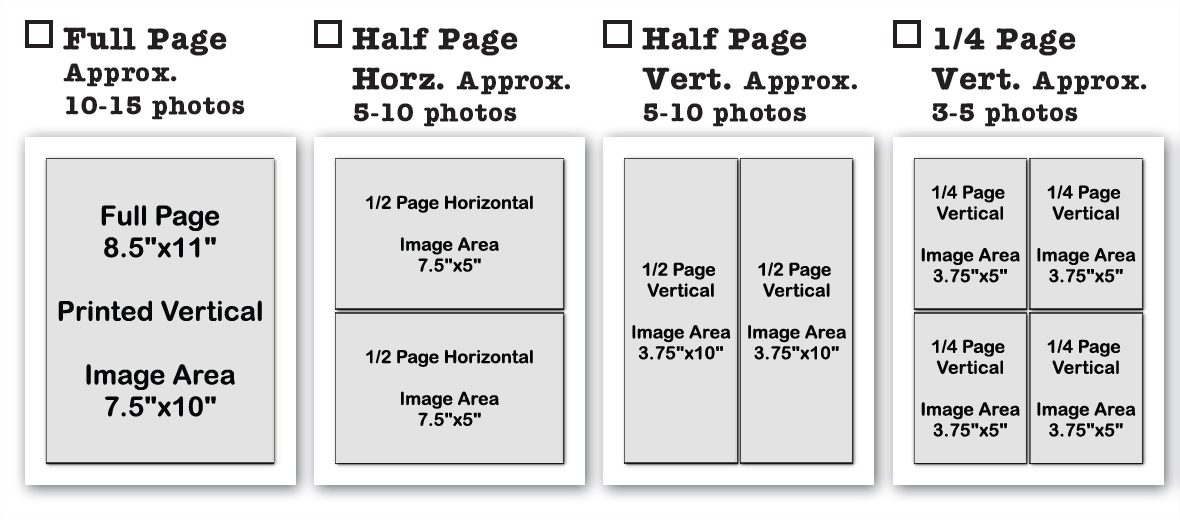 $250.00Half-Page Ad Photos & Text (7½” x 5”)$150.00 Quarter-Page AdPhotos & Text (3¾” x 5”) $75.00 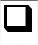   Dedication Line of TextExample: Congratulations Linda, Great Job!  We are proud of you. Love, Mom & Dad  $15.00Please print your one line of text here:_____________________________________________________________________Color of text:_________________  Dedication Line of TextExample: Congratulations Linda, Great Job!  We are proud of you. Love, Mom & Dad  $15.00Please print your one line of text here:_____________________________________________________________________Color of text:_________________  Dedication Line of TextExample: Congratulations Linda, Great Job!  We are proud of you. Love, Mom & Dad  $15.00Please print your one line of text here:_____________________________________________________________________Color of text:_________________